Introduction Recent lock-down measures are being relaxed by the UK Government. As such Bredon School will continue to meet its core objective, which is to ensure the health, safety and wellbeing of all stakeholders. This COVID-19 risk assessment is dynamic and is led by government advice. The latest advice can be obtained from the following government website:https://www.gov.uk/government/collections/coronavirus-covid-19-guidance-for-schools-and-other-educational-settingsEducational settings are at the forefront of political debate and Bredon has invited age groups back to school in line with the latest advice. Bredon has also remained open for key workers, where it is practical to receive the pupils back into school.All schools are required to carry out a risk assessment directly addressing risks associated with COVID-19 and operating safely. This is a wide-ranging assessment of operating, which considers all aspects of school life, from parking, social distancing, hygiene, catering, movement around the site, etc. etc. The Government also expects that businesses with more than 50 employees publish the COVID-19 risk assessment on their website. However, there is no requirement to publish any existing risk assessments that do not directly address risks associated with COVID-19. Risk Management FrameworkBredon School is a community and as such has a duty of care for staff, parents, pupils and visitors. As with any risk, Bredon has a legal obligation to ensure that all stakeholders are, as far a possible protected from harm. COVID-19 has of course to be mitigated as with any other risk. Risk, in some instances can be removed completely. In other instances, it can be reduced or mitigated. However, it is not reasonable or practical to remove all risk, all of the time. For COVID-19 there are three important factors to take into account: State of knowledge – having a knowledge of the pandemic, using the latest government advice. Seriousness of likely harm – this will have to be assessed on a case by case basis. A proportionate risk assessment would also have to be taken to identify where the affected individual has been, with whom they had contact and areas they have used. All staff should have completed the Bredon School COVID-19 Risk Assessment - Return to Work Form and an individual Risk Assessment Form.Practicality, difficulty and cost of taking precautionary measures – mitigation of risk has to be considered alongside, practicality, cost and the perceived benefit of implementing such a measure; The following diagram is a useful summary of which type of intervention should be considered first, based on effectiveness and practicality (source: https://www.hse.gov.uk/):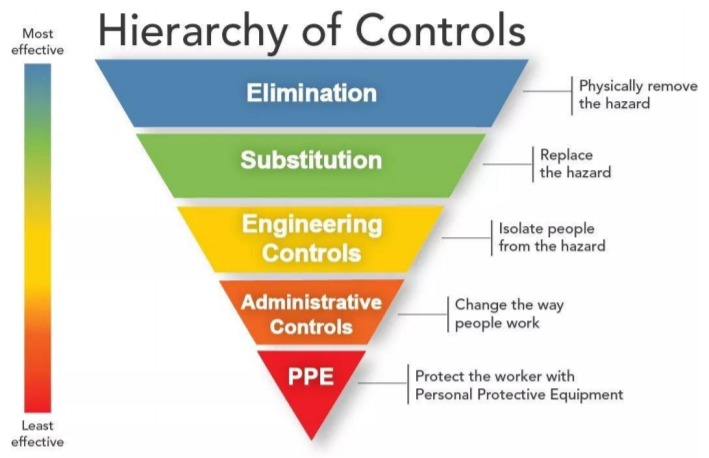 The hazard (COVID-19) is not possible to eliminate. Therefore, we must try to mitigate the risk by imposing Engineering Controls (physical barriers, segregation) and Administrative Controls (training, procedures, checklists) at the forefront of our strategy. Where this cannot be reduced to an acceptable standard, PPE Control will then be considered.Overall Risk Assessment in the COVID-19 EnvironmentPupil, Parents & Staff Risk AssessmentsMedical Risk AssessmentAppendicesTest & Trace Protocol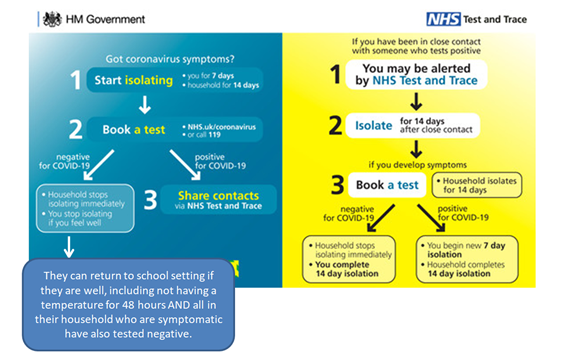 Latest government Advice on COVID-19 https://www.gov.uk/coronavirusHow to wash your hands effectively https://youtu.be/IsgLivAD2FEHow to protect yourself from COVID-19 https://youtu.be/ztj7JhMt3WcRecognising the symptoms of COVID-19 https://youtu.be/T8s5z9ZrUdo Steps to slow the virus down https://youtu.be/1jZoWIWsEU8HazardControl MeasuresUpdatesAGovernment Advice is not applied correctly/ being followedDaily briefings received from Cavendish Governors, Professional Bodies (BSA, SoH, ISBA, etc.)Latest advice taken to include face coveringshttps://www.gov.uk/government/publications/actions-for-schools-during-the-coronavirus-outbreak/guidance-for-full-opening-schools o99BCommunications to stakeholders are not regularly providedRisk Assessments are dynamic and reviewed frequently. Any fundamental changes are communicated to relevant staff.Nb Staff operating from home in most instances, so are unaffected by most changes.Boarding update issued to parents on 04/08/20Headmasters communication issued to all parents and staff w/c 31/08/20Transport COVID rules sent 07/09/20CHygiene and social distancing rules are not adhered to in schoolVisible reminders (signs, 2m distancing tape).Parents and staff have been informed of what is expected of them (return to work process/ unfurlough process).Supervision of pupils to ensure that they are verbally reminded of SDBubbles are kept separate to limit the exposure to others.Catering is substituted with shop bought sandwiches and items that do not need to be ‘handled’.Additional Cleaning (see later)Junior School to operate in bubbleSenior School will operate in year group bubblesTransport routes will be a bubble, with rules sent and displayed in busesAssessment given to COVID-19 case and close contact consideredCommunications to staff in INSET and at briefings to remind pupils to use sinksCatering to return in September – separate workstream to promote SD and provide “grab and go” options, cleaning regime, etcFogging of classrooms in break and lunch, use of Zoono product and ionised water (all of which kill COVID)DSupplies of hand soap/ hand santiserStock levels are maintained by bursary, via the accommodation services team.Installation of new hand basins along high traffic areas and near entrances to encourage handwashingVarious hand sanitising stations throughout the building, clearly labelledHand sanitisers are also located where pupils alight and embark school transport (sanitiser is supplied on transport also) EUnsuitable cleaning regime in schoolDedicated Accommodation Services team, rotating around classrooms and common areas. Particular focus on regular touch points & where possible these are eliminated (such as the opening of non-fire doors).Maintenance of cleaning team suitable for areas to ensure multiple cleansFogging cleaning carried out at Break and lunchtimes. These kill COVID on contact.Teachers to clean desks and equipment between use, using ionised water (which kills COVID)Touch points cleaned with specialised product that provides 21 days protection (Zoono)GThe transfer of infection with the use of shared equipmentPupils are asked to bring their own stationery and Chrome Books, etc. Where the likelihood of sharing is unavoidable, regular cleaning is performed.Teachers to clean shared equipment when use is unavoidable.Pupils to use only their own stationery and bring their own water bottles into schoolParents have been asked for pupils to BYOD where possible to reduce multi use.HRegular appraisal of Hazards & mitigates via suitable forumDiscussed at SMT – no quorum for regular H&S meeting, so SMT has now become main discussion and sign of for COVID-19 related issuesLast SMT 03/08/20Workstreams led by Bursar for:i) classroom environment; ii) catering, iii) boarding; iv) transport; v) siteto feed into overall RA & comms to parentsRegular H&S meetings now scheduled for start of term.HazardControl MeasuresUpdatesAStaff attending site are at risk of infecting/ being infected with COVID-19All staff are required to complete a Return to Work Form with Bursary.All Staff have been asked to complete an Individual Risk Assessment to ascertain the risk profile of staffAll visitors use the Test & Trace sign in log (Both Bursary and reception)Any non-Bredon member of staff (Peripatetic/ contractor, etc.) are required to wear face masks onsite. These can be removed once in the classroom, provided 2m SD can be applied.BPupils are at risk of infecting/ being infectedOver & above the normal routines, parents have been communicated the protocol of bring their child onsite.Regimented entry to school, using different entrancesTemperature checks are performed each week (not daily).Refer to parents and staff updateCStaff training is inadequate on COVID-19 (symptoms, handwashing)Staff have been given access to training videos, via Staff update COVID-19.Pupil exhibiting symptoms will be sent home to follow test and trace programme & areas of school deep cleaned.Action to consider and send this or issue the RA insteadInset day trainingAny changes are conveyed during staff briefingsDTest & Trace ProgrammeRefer to the above communicationSchool Nurses are leading the Test & Trace within Bredon SchoolEStart & end of School – procedures not in place/ followedDifferent age groups have different entrances, manned by staff with hand sanitiser. SD applies at all times. Led to classrooms that are market out with SD measures.Staff are to meet with pupils and all are to SD and congregate on the new Astro (first day)All pupils make their way to tutor groups.SD, floor markings are highly around areas of school with high volume of pupil traffic.FRestricted areas, e.g. corridors, car parksWhere possible one-way systems operate. Where this is not possible, SD rules and hygiene emphasised (notices).Pupils are told to avoid cross-over where possible.Identify particular “pinch points”Clearly mark floors (directional signage)Signage (one-way and SD in abundance in corridors)Optional use of facemasks in communal area being considered in line with government adviceOf 221 pupils, 96 board and 80 come in by day bus. Therefore very limited parent drop off and mainly junior school (limited car park use)GConfiguration of classrooms are not compliant to SD rulesAll classrooms have tape on floors to position desks and to encourage SD. Only 1 pupil per desk. Space is not an issue at Bredon.Monitor latest government adviceNo face covering in class, unless want toFace shields will be made available to teaching staffForward-facing desksFlexi-use of largest classrooms within departmentsHExternal space enables mixing of ‘Bubbles’Separate play areas, cordoned off with rope and fully supervised.Number of pupils are low, making this relatively easy to enforce.Separate (supervised) snack stations to reduce bubbles mixingStaggered lunch and break timesIInternal space enables mixing of BubblesSeparate areas of the school are used for different Bubbles, eliminating cross-over of Bubbles.Staggered lunch to reduce lunchtimeOne way systems and SD to minimise close contactJMedical Area/ behavioural areas not sufficientNo medical baySmall numbers make behavioural issues easy to deal with. Two staff members per Pod also.Medical bay moved to SMART building with 7 sick rooms.One-way system in operationKDSL/ Safeguarding access not availableDSL on site at all times whilst pupils are on siteSafeguarding Lead always on siteLFire Drills/ Evacuation ProcedureNo changes – ability to exit building in orderly fashion and meet at normal evacuation point in BubblesFire drill takes priority over COVID-19.Normal area on astroMUse of play/ outdoor activity equipmentNo play equipment is used (climbing/ swimming pool, etc)Play equipment to be cleaned with Zoono product (21 day cover)Swimming pool use isNCatering facilities – control of COVID-19No catering offered onsite, only packed lunches brought in, or purchased from a supermarket. Food handling is kept to external packaging only and normal hand washing applies.Return to school will see use of three dining rooms (Dining, conference and Old Library). Juniors are to eat at 12 midday in Old Library, after which it is cleaned. All dining areas are cleaned with Zoono 21 day cover, as well as normal cleaning of tables.Marquee and benches are used to bring external space into play.Face shields and gloves to be used by catering staff.“Grab and go”/ easy to serve foods will be on offer (no help yourself options).OUse of ablution facilitiesDesignated toilet areas for ‘Bubbles’ to use (Male and female). These are regularly cleaned.Additional cleaning of stable house toilets that also double as boarding toiletsPStaff meetings/ gatheringsOnline where possible, otherwise SD applies.Sportshall used to have briefings with exam desks SD and cleaned regularlyHazardControl MeasuresUpdatesInsufficient StaffingNurses available First Aid trained staff on site identifiedWelfare staff assigned on siteTwo part time nurses employed with hand over periodMedical room not properly equippedMedical room is not currently being usedSee above update of new medical areaInadequate PPE/ trainingCurrent government advice is that PPE is not required in schools for staff or pupils.Catering staff, returning in August are to use Face Shields (11/8)Abundant availability of face masks and face shieldsMedical PPEN/A - No medical staff currently on siteMedical staff to use face maskStaff attending site are at risk of infecting/ being infected with COVID-19All staff are required to complete a Return to Work Form with Bursary.All Staff have been asked to complete an Individual Risk Assessment to ascertain the risk profile of staffAll staff to err on the side of caution and do not come into work if they are experiencing COVID-like symptoms. Must obtain a negative test before returning to work.Procedure to follow if suspected case of COVID-19Following government protocol, which was issued in staff update.Refer to medical update. All day pupils will be isolated and picked up by parent.Boarding pupil, as above, or isolated in COVID area.See above point for staffTest & Trace routine unfamiliarRefer to above staff updateInset dayRefer to COVID symptoms flowchartTemperature checksUse of infrared non-contact thermometerNo required from SeptemberWelfare & mental health associated with lock-down & non-attendance at schoolUse of Teens in Crisis & access to nurseRe-engaged with Teens in Crisis.School Nurse with Mental Health qualification, new for September 2020.ClothingNo uniform is worn, encouraging a change of clothes daily.Pupils to wear normal uniformBoarding clothing is to be regularly washed in line with day pupilsGames days – pupils are required to wear sport kit all day to reduce changing and help with washing of uniform.Aprons are required for each pupil – communication to parents prior to start of termOveralls & Weelies are required for each pupil (Same comms as above)Reporting of accidents/ and suspected cases of COVID-19Captured by School NurseSuspected COVID-19 cases (2 of) have been tested negative. Separate bubbles of support staff.Information key to test & trace